26.05.2022  года			     г. Дубоссары		              10 сессия 26 созыва									           2 пленарное заседаниеО законодательной инициативеВ соответствии со статьей 72  Конституции Приднестровской Молдавской Республики, а также принимая во внимание рекомендации постоянных комиссий, Совет народных депутатов Дубоссарского района и города Дубоссары РЕШИЛ:           1. Обратиться в Верховный Совет Приднестровской Молдавской  Республики с законодательной инициативой о принятии Закона Приднестровской Молдавской Республики «О внесении изменения в Закон Приднестровской Молдавской Республики «О деятельности игорных заведений».К решению прилагаются:а) проект законаб) обоснование необходимости принятия проекта законав) сравнительная таблица           2. Назначить официальными представителем Совета народных депутатов Дубоссарского района и города Дубоссары при рассмотрении данной законодательной инициативы в Верховном Совете Приднестровской Молдавской  Республики председателя Совета народных депутатов Коломыцева Александра Николаевича.Председатель Советанародных депутатов						          	       А.Н. Коломыцев			проектЗакон Приднестровской Молдавской Республики «О внесении изменения в Закон Приднестровской Молдавской Республики «О деятельности игорных заведений»	Статья 1. Внести в Закон Приднестровской Молдавской Республики от 6 декабря 2005, № 688-З-III «О деятельности игорных заведений» (САЗ 05-50) с изменениями и дополнениями, внесенными законами Приднестровской Молдавской Республики от 16.11.2012 № 224-ЗД-V (САЗ 12-47), от 29.03.2017 № 67-ЗИД-VI (САЗ 17-14), следующее изменение:1. Часть 1 статьи 10 изложить в следующей редакции:«Игорные заведения могут быть размещены только в нежилых помещениях. Запрещено размещать игорные заведения в зданиях действующих образовательных, медицинских и культовых учреждений. Размещение игорных заведений согласовывается с органами местного самоуправления.».Статья 2. Настоящий Закон вступает в силу со дня, следующего за днем официального опубликования.ПрезидентПриднестровскойМолдавской Республики            		                                  В. Н. КРАСНОСЕЛЬСКИЙОБОСНОВАНИЕнеобходимости принятия проекта законаПриднестровской Молдавской Республики «О внесении изменения в Закон Приднестровской Молдавской Республики «О деятельности игорных заведений»а) разработка представленного проекта Закона «О внесении изменения в Закон Приднестровской Молдавской Республики «О деятельности игорных заведений» (далее - законопроект) обусловлена необходимостью регулирования размещения игорных заведений в городах республики. В настоящее время центральные части городов заняты не культурно-досуговыми заведениями или местами отдыха с детьми, а игорными заведениями, распространение которых в настоящее время носит повсеместный характер.Очевиден факт, что за последние годы азартные игры прочно вжились в современное общество, подвергая риску жителей страны и побуждая укреплять государственное регулирование в этой сфере.Участие в азартных играх, ставки на деньги, другими словами, гэмблинг, стали максимально и даже слишком доступным и комфортным способом времяпрепровождения. В последние годы во всем мире наблюдается невероятный рост количества игроков. К сожалению, для многих клиентов казино, букмекерских контор, лотерей и тотализаторов безобидное увлечение играми быстро перерастает в патологическую зависимость. Многие граждане сталкиваются с негативными последствиями увлечения азартными играми. На основании вышеизложенного считаем необходимым согласовывать место размещения игорных заведений органами местного самоуправления, с целью размещения данных заведений не в центральных районах городов, где гуляет молодежь и игорные заведения своей рекламой провоцируют попробовать свои силы и удачу в азартных играх. б) в данной сфере правового регулирования действует Закон Приднестровской Молдавской Республики от 6 декабря 2005, № 688-З-III «О деятельности игорных заведений» (САЗ 05-50);в) принятие данного законопроекта потребует внесения изменений и дополнений в Постановление Правительства Приднестровской Молдавской Республики от 26 ноября 2013 года № 282 «Об утверждении Положения о лицензировании деятельности по организации и проведению азартных игр и пари в Приднестровской Молдавской Республике»;г) реализация данного законопроекта не потребует дополнительных материальных затрат;д) вступление в силу законопроекта не потребует принятия отдельного законодательного акта, порядок вступления закона в силу определен в статье 2 законопроекта;е) непосредственные разработчики:ПредседательСовета народных депутатов Дубоссарского района и города ДубоссарыКоломыцев Александр Николаевичтелефон 0 (215) 3-60-50, 0 (778) 86 651.Председатель Советанародных депутатов							А.Н.КоломыцевСРАВНИТЕЛЬНАЯ ТАБЛИЦАк проекту закона Приднестровской Молдавской Республики«О внесении изменения в Закон Приднестровской Молдавской Республики «О деятельности игорных заведений»СОВЕТУЛ ДЕ ДЕПУТАЦЬ АЙ ПОПОРУЛУЙ АЛ РАЙОНУЛУЙ ДУБЭСАРЬ ШИ ОР. ДУБЭСАРЬАЛ РЕПУБЛИЧИЙ МОЛДОВЕНЕШТЬ НИСТРЕНЕ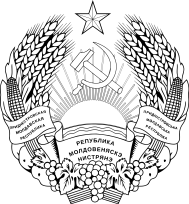 СОВЕТ НАРОДНЫХ ДЕПУТАТОВ ДУБОССАРСКОГО РАЙОНА И ГОРОДА ДУБОССАРЫ ПРИДНЕСТРОВСКОЙ МОЛДАВСКОЙ РЕСПУБЛИКИРЕШЕНИЕРАДА НАРОДНИХ ДЕПУТАТIВ ДУБОСАРСЬКОГО РАЙОНУ I М. ДУБОСАРИПРИДНIСТРОВСЬКOI МОЛДАВСЬКOI РЕСПУБЛIКИДействующая редакцияПредлагаемая редакцияИгорные заведения могут быть размещены только в нежилых помещениях. Запрещено размещать игорные заведения в зданиях действующих образовательных, медицинских и культовых учреждений.Игорные заведения могут быть размещены только в нежилых помещениях. Запрещено размещать игорные заведения в зданиях действующих образовательных, медицинских и культовых учреждений. Размещение игорных заведений согласовывается с органами местного самоуправления.